NORTH WALSHAM TOWN COUNCIL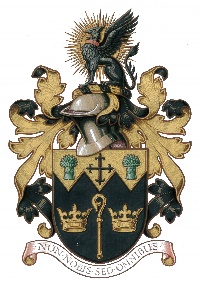 Market Pitch Application FormAll stalls are entitled to 4 credits per year for absences  Payment due within 10 days of invoice, pitches can be taken away for payments outstanding4 metres of road left clear for emergency vehiclesVehicles to be removed between 9.00am and 3.00pmShould be set up by 8.45am and cease trading by 3.30pm8ft height restrictionMember of market Federation or Public Liability Insurance required2 weeks’ notice to terminate pitchPitches can be repossessed if empty for more than 3 consecutive weeks (except illness or holiday)Charged at 0.85p per ft, min £8 small stallBad weather credit if 2 traders or less turn upI confirm that I have read and understood the above rules and regulations and agree to abide by the said rules and regulations.Signed:   	Date:   	Signed Market Manager:   	Space No. allocated:  	Please return form to - 18 Kings Arms Street, North Walsham NR28 9JX  or email to - markets@nwtc.org.ukName:Address:PostcodeTrading Name:Mobile No.Home No.StockSize of Stall in ftThe NWTC General Privacy Statement explains how we use your personal data, store it securely and how you can exercise your rights. All data will be destroyed in line with our Retention & Disposal Policy